Publicado en Sevilla el 20/03/2024 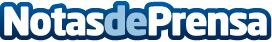 Formación Universitaria distinguida con el Sello WQS- Workers Quality SystemLa Institución Académica Formación Universitaria ha sido distinguida con el Sello de calidad de capacitación profesional WQS- Workers Quality System otorgado por DQ CertificadosDatos de contacto:Pilar MedialdeaFormación Universitaria910783595Nota de prensa publicada en: https://www.notasdeprensa.es/formacion-universitaria-distinguida-con-el Categorias: Nacional Derecho Andalucia Recursos humanos Cursos Universidades Innovación Tecnológica http://www.notasdeprensa.es